Medical Questionnaire  רפואי שאלוןNAME:                                                                 : שםI.D. No. :                                                               : זיהוי 'מסDear Diver                                                                                                             This is a confidential medical questionnaire that                        will help determine your fitness for scientific diving. Please read the questions carefully and answer all of them.For your information, answering yes to one or more questions does not necessarily      you from diving..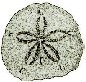 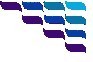 :?הבאים מהמצבים מאחד ת/סובל הנך או סבלת האםDO YOU OR DID YOU EVER SUFFER FROM ANY OF THE FOLLOWING CONDITIONS?:INFORMATION ADDITIONAL             מידע נוסף                                                                                                                     GIVING FALSE INFORMATION WILL RESULT IN SUSPENSION FROM DIVING ACTIVITY WITHIN THE INSTITUTE AND WILL EXEMPT THE DOCTOR AND THE MANAGEMENT OF THE INSTITUTE FROM ANY RESPONSIBILITYלהרחקת תגרום נכונים לא פרטים מסירת את ותפטור המכון במסגרת צלילה פעילות.אחריות מכל המכון הנהלת ואת הרופאDATE                                                               תאריךSIGNATURE                                                    חתימה        DIVING MEDICAL APPROVAL  אישור רופא  צלילה                                          בדקתי את הנ"ל ומצאתי אותו כשיר לצלילה מדעית עפ"י הקריטריונים הרפואיים אשר מופיעים בקובץ נוהלי הצלילה של המכון: I examined the above-mentioned individual and found him fit for scientific diving, in accordance with the medical standards in the diving procedures of this Institute.Name: ______________________שם הנבדק: Date_______________תאריךRemarks:                  הערות:                                                                                       _____________________________________________________________________________________________________________________________________________________________________________________________________________________________________________________________________________________________________Dr Name: ________________________________________שם הרופא: License No: ________________מס' רישיון: לאNoכןYes(לב/חזה ניתוח או חבלה ,שחפת ,ספסטית ברונכיטיס ,אסטמה) כרונית ריאות מחלתCHRONIC LUNG DISEASE (ASTHMA, BRONCHITIS SPASTIC, TUBERCULOSIS, INJURY OR SURGERY TO THE CHEST/HEART)2קצב) .  הפרעת ,מסתמית לב מחלת ,איסכמית לב (מחלה לב מחלתHEART DISEASE (ISCHEMIC HEART DISEASE, VALVULAR HEART DISEASE, ARRHYTHMIA)3. ראייה והפרעות עיניים מחלותEYE DISEASE AND EYESIGHT PROBLEMS4. אוזניים) דלקת ,אלרגית נזלת ,כרוני סינוסיטיס) גרון אוזן באף הקשורות מחלותILLNESSES CONNECTED TO EAR NOSE THROAT (CHRONIC SINUSITIS, ALLERGIC HAY FEVER, EAR INFECTIONS)5.השתן דרכי או כליות מחלתILLNESS OF THE URINARY TRACT OR THE KIDNEYS6.  פרקים מחלתRHEUMATIC DISEASE OF THE JOINTS7.  סוכרתDIABETES8. נפוצה) טרשת ,הכרה איבוד של אירועים ,אפילפסיה)נוירולוגיות  הפרעותNEUROLOGICAL DISORDERS (EPILEPSY, LOSS OF CONSCIOUSNESS, MULTIPLE SCLEROSIS)9.מוח זעזוע ,הכרה אבוד עם ראש חבלתHEAD INJURY WITH LOSS OF CONSCIOUSNESS, CONCUSSION10. לתפקוד המפריעים ראש כאבי של חוזרים אירועים ,מיגרנהMIGRAINE, REOCCURRING EPISODES OF SEVERE HEADACHES11. נפש מחלתMENTAL ILLNESSלאNoכןYes12.  מעמקים פחד ,קלאוסטרופוביה ,חרדהANXIETY, CLAUSTROPHOBIA, FEAR OF DEPTH13. רפלוקס)  ,פפטי (כיב העיכול  מערכת של כרוניות מחלותCHRONIC DISEASES OF THE DIGESTIVE TRACT (PEPTIC ULCER, REFLUX)14. דם לחץ יתרHYPERTENSION15.  קרישה) בתפקודי בעיות ,אנמיה) המטולוגיות בעיותHEMATOLOGICAL PROBLEMS (ANEMIA, PROBLEMS WITH BLOOD CLOTTING)16.השדרה בעמוד חבלותINJURY TO THE SPINE17האוזן).  של ברוטראומה ,אוויר תסחיף , דקומפרסיה) צלילה תאונותDIVING ACCIDENTS (DCI, AIR EMBOLISM, BAROTRAUMA OF THE EAR)18.  תא לחץ))  היפרברי לטיפול בעבר נזקקת האם WERE YOU EVER IN NEED OF HYPERBARIC TREATMENT? (RECOMPRESSION CHAMBER)19.                                                                                              פרט-חולים בבית אשפוזHOSPITALIZATION – SPECIFY  	20.                                                                                                            פרט – ניתוחיםSURGERY – SPECIFY21.  סמים או לאלכוהול התמכרותADDICTION TO ALCOHOL OR DRUGS22.                                                                                          פרט ,בתרופות קבוע שימושREGULAR USE OF MEDICATION – SPECIFY  	23.  ? בהריון הנך האםARE YOU PREGNANT?24. ?רפואיות מסיבות בצלילה בעבר הוגבלת האםWERE YOU EVER LIMITED IN DIVING FOR MEDICAL REASONS?